Jonathan CrawfordEnterprise / Solutions / Security Architect07815 813841 / jonathan@securICT.netProfileA driven, motivated, results-focused Enterprise / Solutions / Security Architect with NPPV level-3 & SC Security Clearance and extensive experience within the Public Sector, Telecoms, Utilities and Financial sectors.  Vast experience in Enterprise / Solutions / Security Architecture, cost reduction, solutions design, IT infrastructure, business process planning, IT strategy, service delivery, troubleshooting, systems implementation, security models and requirements gathering.  Skills MatrixEnterprise architecture | security architecture | security consultancy | solutions architecture | IT solutions | solutions integration | IT infrastructure | infrastructure management | infrastructure services | solutions design | solutions implementation | implementation management | cost savings | cost reduction | financial control | budget management | bid management | business process planning | process management | process engineering | relationship management | team management | IT systems | systems design | systems implementation | IT strategy | strategy delivery | strategy implementation | strategy management | IT services | service delivery | troubleshooting | technical assurance | business requirements | IS security | IS strategy | ISO27000 | cloud architecture | cloud security | cloud solution design | cloud implementation | cloud adoption | hybrid cloud | AWS | AzurePersonal AttributesAmbitious Enterprise / Solutions / Security Architect with outstanding strategic vision and professional application Hardworking, trustworthy and results orientated with clear focus and directionA strong team leader who isn’t afraid of hands on involvement and responsibilityTalented and able to add value whilst enhancing creative visionConfidently interfaces with clients to maintain and increase customer satisfactionUtilises initiative and drive to instil passion and intelligence into every task undertakenPositive thinker with the capability to motivate teams at all levelsUnderstands the importance of achieving targets and surpassing client expectationsCareer History UK Home Office – Cyber Security Architect				                	              Feb 2019 – Dec 2020Responsible for establishing and maintaining all aspects of a security architecture facilitating the migration of National Policing systems into the AWS cloud. This included developing the architectural design patterns, assurance wrap and operational procedures, that have allowed programs across Home Office to utilise AWS CloudHSM, delivering cost savings and enabling continuity of crypto services throughout COVID BCP. Managed the assurance of AWS services with National Policing Information Risk Team. Developed policy, standards, procedures and guidelines for the cloud paradigm. Designed architectural patterns, and reviewed partner designs. Introduced cloud enabled security enforcing functions such as automated remediation of security incidents. Developed robust protective monitoring usecase testing procedures. Conducted risk assessment of products and services to be integrated into the platform. Supported the operational security team and fulfilled a security incident response escalation role. Developed a model providing tracibility of risks to mitigating controls within the client’s EA tooling. Promoted the adoption of quality controls and processes to streamline assurance and minimise vulnerabilities. Developed stake holder relationships in support of continual assurance of the solutions being delivered.  Designed and executed high assurance processes and procedures for the commissioning / decommissioning of crypto-services and secure sanitisation of National Policing data from cloud environments to a standard accepted by the National Police Auditors.BAE Systems Applied Intelligence – Cyber Security Consultant				            Aug 2018 – Dec 2018Engaged on a short term contract reporting directly to the CSO, conducting an independent, internal, Enterprise Cyber Security review. Given full autonomy of approach, the review was delivered through a series of interviews with key business, technical, and information focussed stakeholders. The report and recommendations were delivered on schedule and within budget, for board briefing in December.Developed outline project plan to to deliver the recommendations made within the Enterprise Cyber Security review. Co-authored AI’s 2019 Cyber Security Strategy and produced supporting presentation for board briefing.Developed guidance for the practical application of the new BAE Group Security Incident Response capabilities with Applied Intelligence.Dept for the Environment, Food and Rural Affairs (DEFRA) – Lead Security Architect  	             Jan 2018 – June 2018As part of the Senior Management Team, formed and led a small team of security architects responsible for driving the security assurance activities for the Defra’s £1.67B UnITy ICT consolidation programme, a key enabler for Defra’s 2020 strategy. Streamlined and standardised the assurance process across multiple vendors through the procurement, and into the implementation phases of the programme. Developed and refined standard information assurance artifacts and governance processes that were adopted and reused Defra Group-wide.Guided suppliers ensuring their alignment with ISO 27001/2, NCSC’s Cloud Security Principles, Defra and other applicable policies and standards, across End User Compute, Hosting, Cloud, Office 365 and Network domains.  Managed stakeholder relations within the programme and with the wider Security Operations and Accreditation team, Data Protection and other BAU functions, through challenging times with aggressive programme delivery timescales. Represented the team and wider security community in various programme governance forums, at various levels, from senior management team through to technical systems integration working groups.   Managed the delivery of security architecture capabilities, ensuring deliverables were aligned with business maturity and needs. Metropolitan Police Service – Technical Assurance Manager				             May 2017 – Jan 2018Responsible for technical assurance live service change, whilst supporting continued systems development for a suite of private community cloud applications providing comms data acquisition services in support of UK counter terrorism activities, serving the UK-wide law enforcement, intelligence and other HMG user communities. Providing technical support and guidance for the ITIL change, incident and problem management functions. Managing technical incident resolution across multiple suppliers and consumers in a complex end-to-end environment.Redesigned the operational patching procedures for application and O/S, minimising systems maintenance windows and ensuring rapid remediation of any vulnerabilities. Established platform on-boarding and off-boarding processes to ensure consistency in the introduction of new functionality in rapidly evolving platform.National Crime Agency – Assurance Lead / Enterprise Architect				             Aug 2013 – Mar 2017Assurance lead of a multi-discipline team responsible for assuring the work of the Agency’s Systems Integrator through a complete ICT tech refresh and modernisation program. Responsible for technical assurance of the design and delivery of key infrastructure elements including networks & gateways, VMware ESX / Oracle OVM apps hosting platform, centralised XenApp based published desktops and a distributed, fully managed, Windows 7 desktop in a multi-impact level (OFFICIAL / SECRET) environment. Developed technical and service designs for MS Office “User developed content migration” service to ensure business continuity through MS Office upgrade.    Guided and assured the delivery of the Agency’s first widely available mobile remote access solution in support of the strategic mobilisation goals, whilst working with the business to identify and restrict access to information assets and systems deemed not for consumption outside of the Agency’s controlled physical environment.Guided and assured the development of a Protective monitoring capability to meet the requirements of GPG13 within the “Detect and Resist” space of the segmentation model that incorporated long term accounting store to evidential standards, event feeds to an outsourced Security Operations Centre for real-time monitoring, an Investigation Management capability, including machine data analytics and reporting as well as endpoint covert live monitoring capability and Intrusion Detection and Prevention in both the network and on the endpoints. Actively participated in the development of the Authority’s 5-year ICT strategy as part of a team, building an in-house architecture function from the ground-up within a newly formed CIO office; defining terms of reference and building upon that to deliver an enterprise architecture function to support the business desire to strongly embrace technology as an enabler for the disruption and reduction of serious and organised crime. Provided support, advice and guidance to business led workstreams enabling them to on-board new capabilities whilst ensuring they remain within the constraints of the Agency’s risk appetite and fully integrated with enterprise-wide services. Ensuring that, where supplier boundaries were crossed, the solutions functioned, technically and contractually to as to appear “as one” from a service and user perspective. Fivium -  G-Cloud Consultancy Services							           May 2013 – June 2013Short-term contract to help Fivium, a software development house, develop their “on-premises” workflow platform into a G-Cloud Platform as a Service (PaaS) product offering. Responsible for working with PGA accredited IaaS providers and Fivium to help them select their strategic partner for this venture and for assisting them develop their first SaaS offering to be hosted on this platform. Suppliers were assessed against a capability framework developed around the technical, service and commercial requirements for the platform.      Department of Trade and Industry / BERR / BIS - Security / Technical Architect 		             Nov 2004 - Mar 2013Security Architect / Technical Architect acting as a trusted advisor to C-level executives.  Technically responsible for the delivery of the IT strategy and it’s alignment with the HMG strategy.  Identified products and services that enabled BIS to transition to an information-centric security model allowing greater business agility through Cloud adoption, lowering the costs of the IT service.  Worked with GCloud providers, Open Source vendors and Cabinet Office to develop a new GCloud Electronic Document & Records Management product offering saving BIS £9.5M p.a. when compared against their existing SI delivered solution, whilst breaking the integrator lock-in and providing pan-PSN and “public” document collaboration services.  Technical Lead for the programme responsible for the replacement of entire IT estate.  Co-developed a PoC environment for Statistician’s delivering result sets up to 100 times faster than their existing solution, through consolidation and single instancing of data, optimised data processing with SAN and thin client architecture. Managed the troubleshooting of problematic systems for a number of BIS delivery partners, where they did not have an internal robust technical assurance capability to challenge their suppliers.Additional responsibilities and achievements as Security Architect / Technical Architect included:Introduced a managed PKI solution and S/MIME into BIS to support the user need for securing e-mail with business partners. The solution was also taken up by our sister department, DECCDeveloped a Smartphone based solution that would enable use of captive portal (a.k.a. challenge broadband) Wi-Fi with X-Kryptor protected laptops.  Productionised by FJ and is currently in use by DECCTechnical management of a project that added synchronous DR capability to the UK’s Export Control Licensing systemResponsible for the technical assurance of the department’s infrastructure, including the creation and hosting of two new government departments, DIUS and DECC.  Responsible for the integration DIUS and BERR into BIS in a later Machinery of Government changeResponsible for the development and design of a 1500 seat, secure thin client remote computing environment, offering core application access from personally owned devices, anywhere within the UK – a first within HMGFurther developed this solution to deliver a fully hosted virtual desktop infrastructure (VDI) to a bootable, USB thin clients and XenClient Enterprise trusted end-points. Solution available to authorised users globallyResponsible for the solution design and security architecture for the first BlackBerry implementation in UK government accredited to handle up to and including RESTRICTED informationDesigned, developed and prototyped a 750 seat Memo 35 compliant mobile computing solution for securely accessing RESTRICTED systems from anywhere using 3G, GPRS and Wi-FiCentrix Networking - Technical Architect						               Apr 2004 - Oct 2004Technical Architect responsible for the definition, development and implementation of a security engagement methodology and product set for new security practice within Centrix.  Managed the technical relationship with Norwich Union Life in support of their business process off-shoring.  Other Technical Architect duties:Pre-qualification of applications suitability for SBC delivery, assessing performance, security, and integrationRe-engineered and optimised customer applications to run within the Citrix SBC environmentDeveloped design proposal for MS PKI solution to facilitate code signing of VBA based applications to reduce platform vulnerabilitiesActed as Solution and Platform Design ReviewerInternet Designers Limited 								               Sep 2000 - Apr 2004	BT Global Services - Solutions Designer							                Apr 2003 - Apr 2004Conducted pre-sales SBC technology demonstrations for potential customers as well as executing TCO savings analysis and presenting to the BT Group strategy.  Designed, integrated and implemented a multi-site, pan-European Citrix Metaframe farm delivering applications services to a global user base scheduled to scale to in excess of 10,000 users.  This included the design, management and delivery of the integration with BT’s Corporate AD and BT Security Evaluation and Certification Scheme (BTSECS), their data centres’ existing OSS stack, their web portal development, and compliance with group design strategy.  BT OpenWorld - Security Architect							               Aug 2002 - Apr 2003Security Architect responsible for the development of all security policies and the compliance model for a “carrier” network (circa 300k concurrent users) supporting IP dial and broadband for BT and its tier-two ISP’s.  Developed and implemented proposals for infrastructure security evaluations.  Other Security Architect duties included:Conducted vulnerability assessments and penetration tests, presenting findings to customersFormulated remedial action plans, and the “get safe, stay safe” policyPSNI - Bid Leader / Delivery Manager							                Jan 2002 - Aug 2002Conducted pre-sales technical meetings with BTNI and PSNI, and developed solutions. Managed post-bid technical enquiries and implemented accepted proposals, including a multi-site distributed Citrix Metaframe solution.BT Ignite Content Hosting - ASP Solutions Designer					               Sep 2000 - Dec 2001Designed, developed and deployed Metaframe and Active Directory infrastructure services. Responsible for the ASP License management and design of real-time session logging to support the ICH billing process.TXU Europe - Technical Design Authority							               1997 - 2000Managed a team directly responsible for the technical infrastructure supporting in excess of 8000 desktops and 300 servers, for a multi-national energy utility.  QualificationsEducationAnglia Ruskin University - HNC Electrical and Electronic EngineeringProfessional AssociationsThe Chartered Institute of Information Security - Associate Member (ACIIS) formerly Founder Associate Member (A.Inst.ISP) The Institution of Engineering and Technology - Member / Incorporated Engineer (MIET, IEng)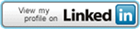 TOGAF 9.1 CertifiedCertified Information Systems Security Professional (CISSP) Certified Cloud Security Professional (CCSP) SABSA Chartered Security Architect (SCF)Cloud Industry Forum Certified Professional - Advanced (Level 2) - expiredMicrosoft Certified: Azure Solutions Architect ExpertMicrosoft Certified Solutions Expert: Cloud Platform and Infrastructure (MCSE)AWS Security SpecialtyAWS Certified Solutions Architect – Associate AWS Certified Developer – Associate AWS Certified SysOps Administrator – AssociateCitrix Certified Enterprise Administrator (CCEA)Microsoft Certified Systems Administrator (MCSA Windows 2000, 2003) Microsoft Certified Systems Engineer (MCSE Windows 2000, 2003)Softricity Certified Professional (SCP)